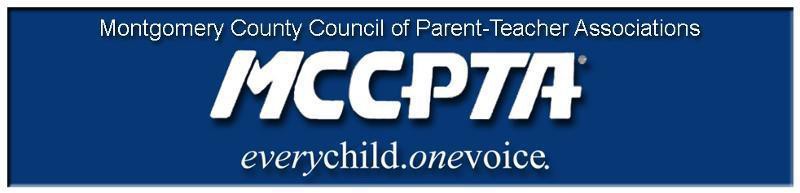 DELEGATES’ ASSEMBLY MEETING AGENDATuesday, September 24, 2019Carver Center Auditorium7:00 pm	Call to Order7:00 pm	Welcome and Introduction of Officers; Approval of Agenda & April  				2019 Minutes7:15 pm	Introduction to MCCPTA7:35 pm	2019 Family Survey Results7:45 pm	New Business		Calendar for 2019-2020		Approve Budget		Advocacy Priorities		Highlights from Approved Work Plan8:20 pm 	Officer Reports8:40 pm	Committee Updates & Announcements9:00 pm 	AdjournDates:10/10/19 MCCPTA Board of Directors Meeting (7 pm, Carver Room 134)10/22/19 MCCPTA Presents (6 pm, Carver Auditorium)10/22/19 MCCPTA Delegates Assembly (7 pm, Carver Auditorium)10/23/19 MCCPTA/MCPS/BOE Annual Meeting (7 pm, Carver Auditorium)10/30/19 MCPS/MCCPTA CIP Workshop (MCPS provides MCCPTA with information about the 	Superintendent’s recommended Capital Improvement Program (CIP) Budget. The workshop 	helps cluster coordinators gather information for their CIP testimony. There is a separate CIP	testimony prep session for MCCPTA.)11/14/19 MCCPTA Board of Directors Meeting (7 pm, Carver Room 134)